St Columba’s Primary School Progression Planner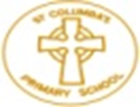 Reading Term 2 2016 Visualizing  Experiences and Outcomes  LIT 0-7a, ENG 0-16a, 1-16a, 2-16aSt Columba’s Primary School Progression PlannerReading Term 2 2016 Visualizing  Experiences and Outcomes  LIT 0-7a, ENG 0-16a, 1-16a, 2-16aSt Columba’s Primary School Progression PlannerReading Term 2 2016 Visualizing  Experiences and Outcomes  LIT 0-7a, ENG 0-16a, 1-16a, 2-16aSt Columba’s Primary School Progression PlannerReading Term 2 2016 Visualizing  Experiences and Outcomes  LIT 0-7a, ENG 0-16a, 1-16a, 2-16aSt Columba’s Primary School Progression PlannerReading Term 2 2016 Visualizing  Experiences and Outcomes  LIT 0-7a, ENG 0-16a, 1-16a, 2-16aSt Columba’s Primary School Progression PlannerReading Term 2 2016 Visualizing  Experiences and Outcomes  LIT 0-7a, ENG 0-16a, 1-16a, 2-16aSt Columba’s Primary School Progression PlannerReading Term 2 2016 Visualizing  Experiences and Outcomes  LIT 0-7a, ENG 0-16a, 1-16a, 2-16aSt Columba’s Primary School Progression PlannerReading Term 2 2016 Visualizing  Experiences and Outcomes  LIT 0-7a, ENG 0-16a, 1-16a, 2-16aStep 1Step 2Step 3Step 4Step 5Step 6Step 6Step 7To talk about stories I am familiar with and relate them to my own experiences. I can talk about characters/objects/ settings using clues from the text to help me.I can talk in some detail about characters/objects/ settings using clues from the text to help me.  I can use blurbs/trailers to help me visualise what the main idea of the story is.I can talk in detail  about characters/objects/ settings using clues from the text to help me.I can use blurbs/trailers to help me visualise what the main idea and purpose of the story is, adding some information about the main characters.I can talk in detail  about characters/objects/ settings using clues from a variety of texts to help me.  I can use blurbs/trailers to help me visualise what the main idea and purpose of the story is, adding information about the main characters.I can talk in detail about characters/objects/ settings using supporting detail and inference from a variety of texts to help me.I can use blurbs/trailers to help me visualise what the main idea and purpose of the story is, adding information about the main characters.I can talk in detail about characters/objects/ settings using supporting detail and inference from a variety of texts to help me.I can use blurbs/trailers to help me visualise what the main idea and purpose of the story is, adding information about the main characters.I can talk in specific detail about characters/objects/ settings using supporting detail and inference from a variety of texts to help me.I can use blurbs/trailers to help me visualise what the main idea and purpose of the story is, adding specific information about the main characters.Success Criteria         I can…Success Criteria         I can…Success Criteria         I can…Success Criteria         I can…Success Criteria         I can…Success Criteria         I can…Success Criteria         I can…Success Criteria         I can…I can visualise parts of stories and create an illustration showing my interpretation.I can discuss my impressions of characters/objects/settings  and  justify my interpretation. Assessment Opportunities 